муниципальное бюджетное  учреждение дополнительного  образования  
«Ташлинская детская школа искусств»
__________________________________________________________________________________________________________________________________________________________________________________________________________________ДОПОЛНИТЕЛЬНАЯ ПРЕДПРОФЕССИОНАЛЬНАЯ ОБЩЕОБРАЗОВАТЕЛЬНАЯ ПРОГРАММА 
В ОБЛАСТИ ИЗОБРАЗИТЕЛЬНОГО ИСКУССТВА 
"ЖИВОПИСЬ"Предметная областьПО.01. ХУДОЖЕСТВЕННОЕ ТВОРЧЕСТВОПрограмма  по  учебному предмету
ПО.01.УП.02. (5-летний срок обучения)ПО.01.УП.0. (дополнительный год обучения 6 класс)ПО.01.УП.05. (8-летний срок обучения)ПО.01.УП.05. (дополнительный год обучения 9 класс)ЖИВОПИСЬс.Ташла.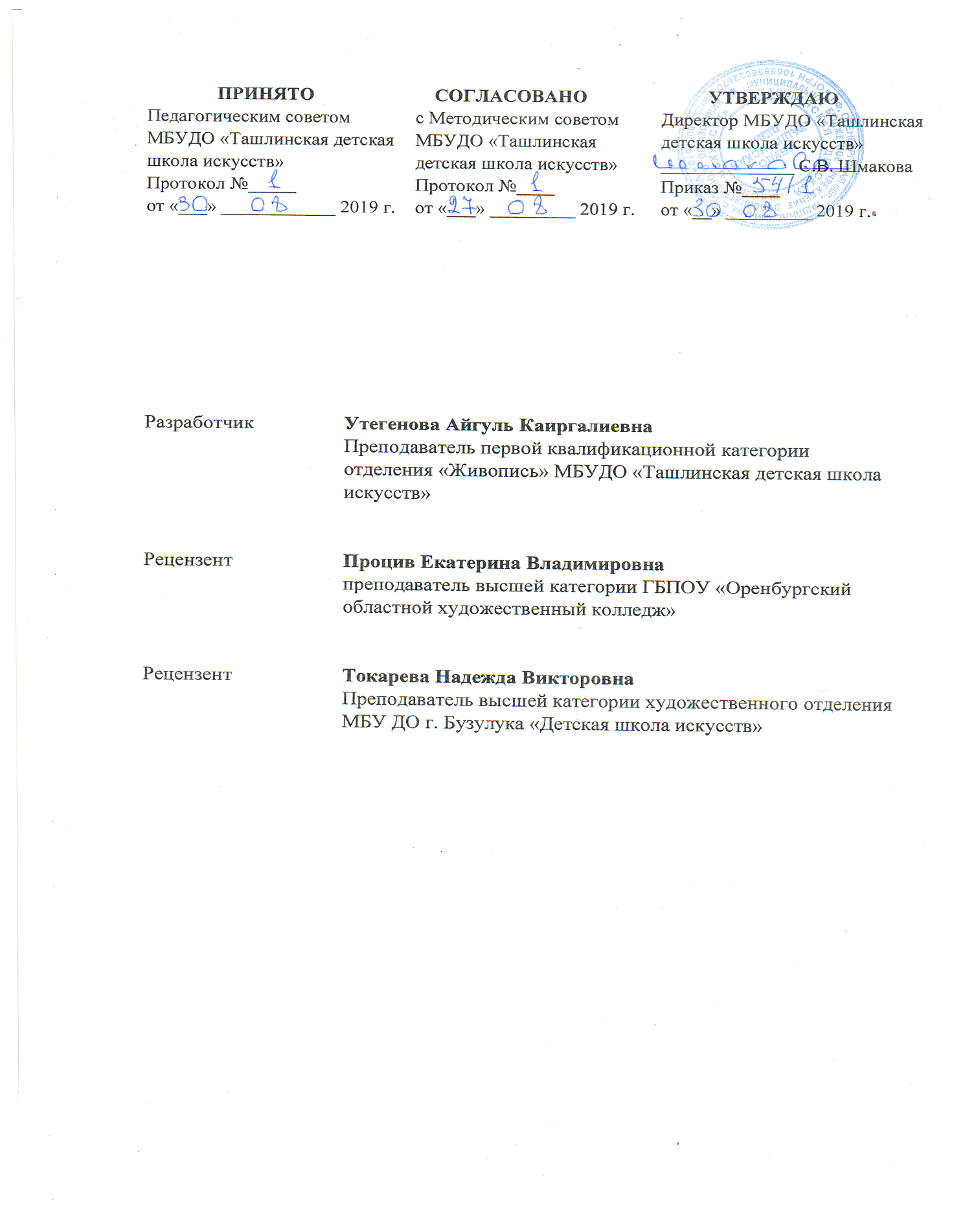 СТРУКТУРА ПРОГРАММЫ УЧЕБНОГО ПРЕДМЕТАI.	Пояснительная записка							- Характеристика учебного предмета, его место и роль в образовательном процессе;- Срок реализации учебного предмета;- Объем учебного времени, предусмотренный учебным планом образовательного учреждения на реализацию учебного предмета;- Форма проведения учебных аудиторных занятий;- Цели и задачи учебного предмета;- Обоснование структуры программы учебного предмета;- Методы обучения;- Описание материально-технических условий реализации учебного предметаII.	Содержание учебного предмета		- Сведения о затратах учебного времени;					  -Учебно-тематический план; - Годовые требования по классамIII.	Требования к уровню подготовки обучающихся			- Требования к уровню подготовки на различных этапах обученияIV.	Формы и методы контроля, система оценок 	
- Аттестация: цели, виды, форма, содержание;- Критерии оценкиV.	Методическое обеспечение учебного процесса- Методические рекомендации преподавателям;- Рекомендации по организации самостоятельной работы обучающихся;- Дидактические материалы	VI.	Список литературы - Список учебной и методической литературы;- Дополнительные источники     ПОЯСНИТЕЛЬНАЯ ЗАПИСКА1. Характеристика учебного предмета, его место и роль в образовательном процессеПрограмма учебного предмета «Живопись» разработана на основе и с учетом федеральных государственных требований к дополнительной предпрофессиональной общеобразовательной программе в области изобразительного искусства «Живопись».Содержание программы отвечает целям и задачам, указанным в федеральных государственных требованиях.Программа «Живопись» тесно связана с программами по ученым предметам «Рисунок», «Композиция станковая», «Пленэр». В каждой из этих программ присутствуют взаимопроникающие элементы: в заданиях по академическому рисунку и станковой композиции обязательны требования к силуэтному решению формы предметов «от пятна», а в программе «Живопись» ставятся задачи композиционного решения листа, правильного построения предметов, выявления объема цветом, грамотного владения тоном, передачи световоздушной среды.          2. Срок реализации учебного предмета «Живопись» для детей, поступивших в образовательное учреждение в 1 класс в возрасте от 10 до 12 лет, составляет 5 лет: 1-5 классы.Срок освоения предмета «Живопись» для детей, поступивших в образовательное учреждение в 1 класс в возрасте с шести лет шести месяцев до девяти лет, составляет 5 лет: 4-8 классы.Для учащихся, планирующих поступление в образовательные учреждения, реализующие основные профессиональные образовательные программы в области изобразительного искусства, срок освоения может быть увеличен на 1 год (6, 9 класс).Объем учебного времени, на реализацию учебного предмета «Живопись»: Срок обучения – 5(6) летСрок обучения – 8(9) лет4.Форма проведения учебных занятийЗанятия по предмету «Живопись» и консультации проводятся в форме мелкогрупповых занятий (численностью от 4 до 10 человек) или групповая (от 11 человек), продолжительность урока – 40 минут.Мелкогрупповая форма занятий позволяет преподавателю построить процесс обучения в соответствии с принципами дифференцированного и индивидуального подходов.5. Цель и задачи учебного предметаЦель: художественно-эстетическое развитие личности учащегося на основе приобретенных им в процессе освоения программы учебного предмета художественно-исполнительских и теоретических знаний, умений и навыков, а также выявление одаренных детей в области изобразительного искусства и подготовка их к поступлению в образовательные учреждения, реализующие основные профессиональные образовательные программы в области изобразительного искусства.Задачи:- приобретение детьми знаний, умений и навыков по выполнению живописных работ;- знание свойств живописных материалов, их возможностей и эстетических качеств;- знание разнообразных техник живописи;- знание художественных и эстетических свойств цвета, основных закономерностей создания цветового строя;- умение видеть и передавать цветовые отношения в условиях пространственно-воздушной среды;- умение изображать объекты предметного мира, пространство, фигуру человека;- приобретение навыков в использовании основных техник и материалов;- приобретение навыков последовательного ведения живописной работы; - формирование у одаренных детей комплекса знаний, умений и навыков,   позволяющих   в   дальнейшем   осваивать профессиональные образовательные программы в области изобразительного искусства.6.Обоснование структуры программыОбоснованием структуры программы являются ФГТ к дополнительной предпрофессиональной общеобразовательной программе в области изобразительного искусства «Живопись», отражающие все аспекты работы преподавателя с учеником.Программа содержит следующие разделы:сведения о затратах учебного времени, предусмотренного на освоениеучебного предмета;распределение учебного материала по годам обучения;описание дидактических единиц учебного предмета;требования к уровню подготовки обучающихся;формы и методы контроля, система оценок;методическое обеспечение учебного процесса.В соответствии с данными направлениями строится основной раздел программы «Содержание учебного предмета».7.Методы обученияДля достижения поставленной цели и реализации задач предмета используются следующие методы обучения:словесный (объяснение, беседа, рассказ);наглядный (показ, наблюдение, демонстрация приемов работы);практический;эмоциональный (подбор ассоциаций, образов, художественные впечатления).Предложенные методы работы в рамках предпрофессиональной программы являются наиболее продуктивными при реализации поставленных целей и задач учебного предмета и основаны на проверенных методиках и сложившихся традициях изобразительного творчества.8.Описание материально-технических условий реализации учебного предметаМатериально – технические условия реализации программы «Живопись» обеспечивают возможность достижения обучающимися результатов, установленных ФГТ. Материально-техническая база образовательного учреждения соответствует санитарным и противопожарным нормам, нормам охраны труда.Материально – техническое обеспечение:учебные аудитории, для групповых и мелкогрупповых занятий, оборудованные наглядными пособиями, натюрмортным фондом;Учебная мебель:стол,стулья,шкаф,доска, мольберты	Наглядно - плоскостные: наглядные методические пособия, плакаты, фонд работ учащихся, настенные иллюстрации, Демонстрационные: муляжи, чучела птиц и животных, натюрмортный фонд.В образовательном учреждении созданы условия для проведения своевременного текущего и капитального ремонта учебных помещенийСОДЕРЖАНИЕ УЧЕБНОГО ПРЕДМЕТА1.Сведения о затратах учебного времени, предусмотренного на освоение учебного предмета «Живопись»:Срок обучения 5(6) летСрок обучения 8(9) летПрограмма учебного предмета «Живопись» составлена с учетом сложившихся традиций реалистической школы обучения живописи, а также принципов наглядности, последовательности, доступности. Содержание программы учебного предмета «Живопись» построено с учетом возрастных особенностей детей и с учетом особенностей их объемно-пространственного мышления.2. Учебно-тематический планПервый год обучения1/4 классВторой год обученияТретий год обученияЧетвертый год обученияПятый год обученияШестой год обучения3. Годовые требования по классамВ первые годы обучения задания даются на построение простых гармоний, в основном контрастных, с применением насыщенных цветов. Для того чтобы работы были более эмоциональными, редко используется черный цвет.В старших классах цветовые гармонии разнообразнее. Они построены на нюансах, светлоте, со сложным колоритом. Фигура человека, натюрморт связываются со станковой композицией. Задания первого года обучения знакомят учащихся с основами цветоведения, со свойствами живописных материалов, приемами работы с акварелью. Учащиеся получают знания и навыки ведения последовательной работы над натюрмортом, начиная с композиции, конструктивного построения предметов, поиска цветовых отношений между предметами, предметами и фоном, первоначальные навыки построения цветовой гармонии.На втором году обучения учащиеся углубляют знания о цвете, цветовой гармонии, влиянии среды и освещения, приобретают навыки в передаче фактуры предметов с выявлением их объемной формы.На третий год обучения постановки усложняются, вводятся более сложные по форме предметы. Задания даются на решения тонального и колористического решения, передачу материальности и пространства, построения более сложной цветовой гармонии.На четвертый год обучения натюрморты ставятся с ясно выраженным тематическим характером, углубляются знания о цветовой гармонии, тональности и колористическом решении, решение пространства и цельности.На пятый год обучения углубляются и закрепляются знания и умения последовательно и продолжительно вести работу над постановкой. Ставятся основные задачи академической живописи: передать точные цветовые отношения, построить сложную цветовую гармонию, глубину в натюрморте, форму, объем и фактуру предметов.К учащимся последнего года обучения предъявляются следующие основные требования:- самостоятельно выполнять задание по созданию художественного образа, натюрморта;- самостоятельно строить цветовую гармонию;- выражать индивидуальное отношение к изображаемому;- уметь технически реализовать замысел.Первый год обучения1.	Тема. Характеристика цвета. Знакомство с ахроматическими и хроматическими, основными и составными цветами. Выполнение упражнения на получение составных цветов из основных. Орнамент с основными и составными цветами. Применение лессировок. Использование акварели, бумаги формата А4.Самостоятельная работа: орнамент с основными и составными цветами.2.	Тема. Характеристика цвета. Знакомство с холодными и теплыми цветами. Составление сложных цветов в процессе выполнения цветовых растяжек с переходом от теплых до холодных оттенков. Выполнение растяжек от желтого к красному, от красного к синему, от синего к фиолетовому и т.п. Использование акварели, бумаги формата А4. Самостоятельная работа: пейзаж с закатом солнца.3.	Тема.   Характеристика   цвета.   Три   основных   свойства цвета.Закрепление знаний о возможностях цвета. Понятия «цветовой тон», «насыщенность», «светлота». Умение составлять сложные цвета. Тема «Листья». Использование акварели, бумаги формата А4.Самостоятельная работа: смешение красок с черным цветом. Тема «Ненастье».4.	Тема. Приемы работы с акварелью. Использование возможностей акварели. Отработка основных приемов (заливка, мазок). Этюды перьев птиц,коры деревьев и т.п. Использование акварели, бумаги формата А4. Самостоятельная работа: этюды осенних цветов.5.	Тема. Приемы работы с акварелью. Использование возможностей акварели. Отработка основных приемов (заливка, по-сырому, a la prima). Этюд с палитрой художника. Использование акварели, бумаги различных форматов.Самостоятельная работа: этюды природных материалов (шишки, коряги, ракушки и т.п.)6.	Тема. Приемы работы с акварелью. Использование возможностей акварели. Отработка основных приемов. Копирование лоскутков тканей. Использование акварели, бумаги формата А4.Самостоятельная работа: тема «Морские камешки», «Мыльные пузыри».7.	Тема. Нюанс. Развитие представления о локальном цвете и нюансах. Понятие «среда». Влияние освещения на цвет. Изображение драпировок, сближенных по цветовому тону, без складок в вертикальной и горизонтальной плоскостях при теплом освещении. Использование акварели, бумаги формата А4.Самостоятельная работа: изображение драпировок, сближенных по цветовому тону, без складок в вертикальной и горизонтальной плоскостях при холодном освещении.8.	Тема. Световой контраст (ахроматический контраст). Гризайль.Силуэт. Форма предмета, решение силуэта. Монохром. Натюрморт из светлых предметов, различных по форме, на темном фоне. Использование акварели, бумаги формата А4.Самостоятельная работа: монохром. Натюрморт из темных предметов, различных по форме, на светлом фоне.9.	Тема. Цветовая гармония. Полярная гармония. Понятие «цветовая гармония», «полярная гармония», «дополнительные цвета». Этюд фруктов или   овощей   на   дополнительных   цветах (красный-зеленый, желтый фиолетовый и т.д.) Использование акварели (техника a la prima), бумаги различных форматов.Самостоятельная работа: этюд фруктов или овощей по тому же принципу.10.	Тема.  Трехцветная и многоцветная гармонии. Поиск цветовых отношений. Понятие трехцветной и многоцветной гармонии. Этюд цветов в декоративно-плоскостном варианте, в многоцветной гармонии. Использование акварели, бумаги различных форматов. Самостоятельная работа: натюрморт из цветов в трехцветной гармонии.11.	Тема.  Гармония по общему цветовому тону.  Поиск цветовых отношений. Локальный цвет и оттенки цвета на свету, в тени и на рефлексах. Натюрморт из различных фруктов и овощей на нейтральном фоне. Использование акварели, бумаги различных форматов. Самостоятельная работа: натюрморт из бытовой утвари.12.	Тема. Гармония по общему цветовому тону. Влияние цветовой среды на предметы. Передача формы предмета с учетом изменения цвета от освещения. Натюрморт с простым предметом быта цилиндрической формы (кастрюля) с фруктами в холодной гамме при теплом освещении на нейтральном фоне. Использование акварели, бумаги формата А4.Самостоятельная работа: аудиторное задание по памяти.13.	Тема. Гармония по общему цветовому тону. Влияние цветовой среды на предметы. Передача формы предмета с учетом изменения цвета от освещения. Несложный натюрморт в теплой гамме при холодном освещении на нейтральном фоне. Использование акварели, бумаги различных форматов. Самостоятельная работа: натюрморт из бытовой утвари.14.	Тема. Цветовой контраст (хроматический). Влияние цветовой среды на предметы. Понятие «цветовой контраст». Передача цвета предметов с учетом изменения цвета в зависимости от фона. Несложный натюрморт (серый чайник или кофейник с фруктами на красном фоне). Использование акварели, бумаги различных форматов.Самостоятельная работа: аудиторное задание по памяти.15.	Тема. Цветовой контраст (хроматический). Влияние цветовой среды на предметы. Передача цвета предметов с учетом изменения цвета в зависимости от фона. Несложный натюрморт (серый чайник или кофейник с фруктами на зеленом фоне). Использование акварели, бумаги различных форматов.Самостоятельная работа: натюрморт из бытовой утвари. аудиторное задание по памяти.14.	Тема. Цветовой контраст (хроматический). Влияние цветовой среды на предметы. Понятие «цветовой контраст». Передача цвета предметов с учетом изменения цвета в зависимости от фона. Несложный натюрморт (серый чайник или кофейник с фруктами на красном фоне). Использование акварели, бумаги различных форматов.Самостоятельная работа: аудиторное задание по памяти.15.	Тема. Цветовой контраст (хроматический). Влияние цветовой среды на предметы. Передача цвета предметов с учетом изменения цвета в зависимости от фона. Несложный натюрморт (серый чайник или кофейник с фруктами на зеленом фоне). Использование акварели, бумаги различных форматов. Самостоятельная работа: этюды отдельных предметов домашней утвари.18.	Тема. Фигура человека. Ознакомление с изображением человеческой фигуры, передача пропорций. Передача силуэтом характера модели. Этюды с натуры фигуры человека. Использование акварели (монохром), бумаги формата А4.Самостоятельная работа: этюды с натуры фигуры человека. Второй год обучения1.	Тема. Гармония по общему цветовому тону. Развитие навыков и умений работы с акварелью. Передача оттенков локального цвета. Этюд ветки с плодами рябины, винограда, яблок и т.д. на нейтральном фоне. Использование акварели (техника a la prima), бумаги различных форматов.
Самостоятельная работа: этюд ветки со сложными листьями (клен, вяз) на нейтральном фоне.2.	Тема. Контрастная гармония (на ненасыщенных цветах). Развитие представлений о влиянии цветовой среды на предмет. Лепка формы предметов с учетом цветовых и тональных отношений. Этюд овощей или грибов на контрастном фоне. Использование акварели (многослойная живопись), бумаги формата A3. Самостоятельная работа: этюды фруктов на контрастном фоне.3.	Тема. Гармония по общему цветовому тону и насыщенности (на насыщенных цветах). Развитие навыков по передаче цветовых отношений. Выражение характера формы силуэтом. Натюрморт из 2-3 предметов насыщенного цвета разной материальности на светлом фоне. Использование акварели (техника «по сырому»), бумаги формата A3. Самостоятельная работа: этюд несложных предметов различной формы на светлом фоне.4.	Тема. Гармония по насыщенности. Изучение понятий пространственной среды и силуэта. Передача характера формы при помощи различных приемов работы   с   акварелью.   Этюд   чучела   птицы   на   нейтральном фоне. Использование акварели, бумаги различных форматов. Самостоятельная работа: эскизы домашних животных.5.	Тема. Контрастная гармония. Лепка формы цветом с учетом светотеневых отношений, совершенствование акварельных приемов. Работа кистью по форме, передача изменений локального цвета предметов на свету и в тени, взаимодействие цветов. Этюды двух предметов быта, контрастных по форме и цвету. Использование акварели, бумаги формата A3. Самостоятельная работа: этюд чайника на контрастном фоне.6.	Тема. Световой контраст (ахроматический). Гризайль. Передача светотеневых отношений и тональная передача объема и формы. Найти конкретные различия тонов предметов и драпировки. Передача объема и пространства тональными средствами. Натюрморт из двух предметов (кофейник, кружка и т.п.), различных по форме и тону при боковом освещении на светлом фоне без складок. Гризайль. Использование акварели, бумаги различного формата.Самостоятельная работа: этюды комнатных растений (гризайль).7.	Тема. Гармония по светлоте и насыщенности. Передача светотеневых отношений, моделировка формы предметов. Передача локального цвета предметов в многообразии цветовых оттенков с сохранением объема и связи с окружающей средой. Натюрморт из двух предметов (кофейник, кружка и т.п.), различных по форме и цвету при боковом освещении на светлом фоне без складок (с предварительным эскизом). Использование акварели, бумаги формата A3.Самостоятельная работа: этюды комнатных растений.8.	Тема. Фигура человека. Формирование навыков создания целостности образа и колорита в этюде фигуры человека. Поиск композиционного решения, определение основных цветовых отношений фигуры без детальной моделировки цветом. Два этюда фигуры человека (в различных позах). Использование акварели, бумаги формата А3.Самостоятельная работа: этюды фигуры человека. 9. Тема. Гармония по общему цветовому тону.  Развитие умения передавать цветовые и тональные отношения. Передача прозрачности стекла при помощи технических приемов работы акварелью (по сырому, лессировка, мазок). Этюд стеклянного кувшина или бутылки на цветном фоне. Использование акварели, бумаги различных форматов.Самостоятельная работа: этюд банки с водой на нейтральном фоне.10. Тема. Гармония по насыщенности и светлоте.  Колористическая цельность. Смягчение контрастов. Выражение влияния цветовой среды на предметы натюрморта через рефлексы и полутона. Передача глубины пространства. Натюрморт с кувшином и фруктами на темном фоне без складок при боковом освещении (с предварительным эскизом).
Использование акварели (техника a la prima), бумаги формата A3.
Самостоятельная работа: этюды фруктов на темном фоне.11.	Тема. Гармония по общему цветовому тону. Передача тоном и цветом нюансов родственных по гамме цветов. Натюрморт с корзиной и грибами на светлом теплом фоне без складок. Использование акварели («по сырому»), бумаги формата A3.Самостоятельная работа: этюды с хлебопекарными изделиями.12.	Тема. Гармония по общему цветовому тону. Нюанс. Закрепление навыков передачи материальности прозрачных предметов. Передача тоном и цветом нюансов родственных по гамме цветов. Натюрморт с предметом из стекла. Фон холодный. Использование акварели («по сырому»), бумаги формата A3.Самостоятельная работа: этюды предметов из стекла, различных по тону.13.	Тема. Гармония по насыщенности. Передача точных свето-тоновых и цветовых отношений. Определение различия тональных и цветовых отношений в натюрморте. Связь предметов с окружающей средой. Достижение ясности локального цвета при богатстве цветовых оттенков. Натюрморт из контрастных по цвету предметов (с предварительным эскизом). Использование акварели (многослойная акварель), бумаги формата A3. Самостоятельная работа: этюды предметов на контрастном фоне.14.	Тема. Гармония по общему цветовому тону и светлоте. Закрепление полученных навыков. Поиск верных тональных и цветовых отношений в натюрморте. Натюрморт из трех с предметом из металла (чайник, турка, кофейник). Использование акварели (многослойная акварель), бумаги формата A3.Самостоятельная работа: этюды металлического предмета на разном фоне.Третий год обучения1. Тема. Контрастная гармония (на насыщенных цветах). Развитие колористического видения. Поиск цветовых отношений, использование различных приемов работы с акварелью. Натюрморт на осеннюю тему с контрастными цветовыми отношениями. Использование акварели, бумаги формата A3.Самостоятельная работа: этюды овощей и фруктов.2.	Тема. Гармония по общему цветовому тону и светлоте. Развитие представление о сочетании цвета. Лепка цветом формы предмета. Ритмическое построение цветовых пятен. Натюрморт из нескольких различных по форме и цвету предметов на нейтральном фоне (с предварительным эскизом). Использование акварели (многослойная акварель, поэтапная работа над формой), бумаги формата A2.Самостоятельная работа: этюды отдельных предметов домашней утвари.3. Тема. Контрастная гармония (на насыщенных цветах). Достижение цветового единства. Передача материальности предметов, решение пространства в натюрморте. Натюрморт их трех предметов, решение пространства в натюрморте. Натюрморт из трех предметов быта, контрастных по тону и цвету с различными по фактуре поверхностями на темном фоне. Использование акварели, бумаги различных форматов А3.Самостоятельная работа: этюды отдельных предметов с различной фактурой.4. Тема. Фигура человека. Передача характера движения. Обобщенная передача формы цветом. Этюд фигуры человека. Использование акварели, бумаги различных форматов А3.Самостоятельная работа: копирование натюрмортов с подобной композицией.5. Тема. Гармония по общему цветовому тону и насыщенности (на насыщенных цветах).  Тонкие цветовые отношения. Моделирование формы в тени. Натюрморт из предметов быта против света. Использование акварели, бумаги формата A3.Самостоятельная работа: копирование натюрмортов с подобной композицией.6.	Тема. Гармония по общему цветовому тону. Цельность колористического решения. Выявление композиционного и живописного центра натюрморта, передача фактуры предметов. Натюрморт в теплой цветовой гамме с чучелом птицы. Использование акварели, бумаги формата A2. Самостоятельная работа: копирование репродукций с изображением птиц.7.	Тема. Контрастная гармония на ненасыщенных цветах.
Цветотональные отношения.   Различные приемы акварели. Натюрморт с крупным предметом на контрастном фоне (с предварительным эскизом). Использование акварели (многослойная акварель), бумаги формата А2. Самостоятельная работа: этюд этого натюрморта по памяти.8.	Тема. Гармония по общему цветовому тону и светлоте. Поиск выразительного живописно-пластического решения. Передача формы предметов и пространства в натюрморте с учетом освещения. Ритмическое построение цветовых пятен. Натюрморт из атрибутов искусства в сближенной цветовой гамме (золотисто-коричневой). Использование акварели («по сырому), бумаги формата А2.Самостоятельная работа: этюды отдельных предметов искусства.9.	Тема. Гармония по светлоте. Последовательное ведение длительной работы. Выражение «состояния» натюрморта. Лепка формы цветом. Натюрморт в светлой тональности. Использование акварели, бумаги формата А2.Самостоятельная работа: этюд этого натюрморта по памяти.Четвертый год обучения1.	Тема. Контрастная гармония (на насыщенных цветах). Цельность и декоративность колористического решения. Развитие навыков и умений работы с акварелью. Натюрморт из живых цветов, овощей, фруктов и одного предмета бытовой утвари на контрастном фоне. Использование акварели, бумаги формата A3.Самостоятельная работа: этюды живых цветов.2.	Тема. Гармония по общему цветовому тону и насыщенности (на ненасыщенных цветах). Грамотное сочетание цветовых отношений. Лепка формы предметов, передача световоздушной среды. Натюрморт в различных техниках из атрибутов художника со сложной по фактуре и цвету драпировкой с введением гипса (с предварительным эскизом). Использование акварели, бумаги формата А2.Самостоятельная работа: копирование репродукций с картин натюрмортов известных отечественных и зарубежных художников.3.	Тема.   Гармония   по    общему   цветовому   тону   и светлоте.Последовательное ведение длительной постановки. Применение различных приемов работы с акварелью. Ритмическое построение цветовых пятен. Натюрморт с крупным предметом быта, фруктами и овощами. Использование акварели (многослойная акварель), бумаги формата А2.Самостоятельная работа: этюды отдельных предметов, различных по материалу.4.	Тема. Гармония по общему цветовому тону. Применение на практике полученных знаний. Лепка формы цветом, передача материальности. Этюд драпировки со складками. Использование акварели, бумаги различного формата.Самостоятельная работа: этюд драпировки со складками.5.	Тема. Гармония по общему цветовому тону и насыщенности (на ненасыщенных цветах). Передача глубины пространства. Создание нескольких эскизов с разных мест. Эскизы натюрмортов в интерьере (венский стул, виолончель, ткань со складками). Использование акварели, бумаги различного формата.Самостоятельная работа: копирование с репродукций картин известных отечественный и зарубежных художников с подобной композицией.6.	Тема. Гармония по насыщенности и светлоте. Цветотональное решение. Выделение смыслового центра светом. Ритмическое построение цветовых пятен. Тематический натюрморт из четырех предметов, четких по цвету и различных по форме. Использование акварели, бумаги формата А2.
Самостоятельная работа: этюды отдельных предметов.7.	Тема. Нюансная гармония. Грамотное последовательное ведение длительной постановки. Поиск интересного живописно-пластического решения. Натюрморт с чучелом птицы. Использование акварели (многослойная акварель), бумаги формата А2.Самостоятельная работа: этюды с репродукций художников-анималистов. 8. Тема. Фигура человека. Развитие навыков и умений рисования фигуры человека с индивидуальными особенностями. Решение формы при помощи нюансов цвета. Этюд фигуры человека в спокойной позе («За рукоделием», «За чтением» и т.п.) Использование акварели, бумаги формата A3. Самостоятельная работа: этюд фигуры человека по представлению.Пятый год обучения1.	Тема. Гармония по общему цветовому тону, по насыщенности.Цельность, декоративность колористического решения. Передача фактуры предметов. Этюды постановок с грибами и осенними листьями. Использование акварели (техника по выбору), бумаги формата A3. Самостоятельная работа: копии с репродукции натюрмортов.2.	Тема. Нюансная гармония. Грамотное ведение длительной работы. Связь натюрморта с пространством интерьера. Осенний натюрморт из плодов и овощей с введением фрагмента интерьера (с предварительным эскизом) с нестандартной точки зрения. Использование акварели (техника a la prima), бумаги различного формата.Самостоятельная работа: осенний натюрморт из плодов и овощей с введением фрагмента окна.3.	Тема. Гармония по насыщенности и светлоте. Самостоятельное последовательное ведение длительной работы. Передача материальности предметов, лепка формы цветом. Натюрморт с предметами из стекла (2-4 стеклянных предмета, различные по цвету) в темной цветовой гамме. Использование акварели (многослойная акварель). Выбор формата с учетом композиции.Самостоятельная работа: этюды стеклянных предметов в различном освещении.4.	Тема. Интерьер. Поиск интересной композиции интерьера. Передача пространства. Фрагмент интерьера класса, холла с растениями. Использование акварели (техника по выбору), бумаги формата A3. Самостоятельная работа: фрагмент домашнего интерьера с комнатными растениями.5.	Тема. Гармония по общему цветовому тону. Самостоятельное последовательное ведение работы. Передача материальности и характера предметов в среде. Тематические натюрморты бытового жанра. Использование акварели (техника a la prima), бумаги формата A3.
Самостоятельная работа: этюды натюрморта из нескольких предметов с ярко выраженными различиями материальности.6.	Тема. Гармония по общему цветовому тону и насыщенности. Грамотное построение цветовых и тональных отношений. Передача «большой формы», пространства в натюрморте. Ритмическое построение цветовых пятен. Использование акварели, бумаги формата А2.Самостоятельная работа: этюды 2-3 белых предметов на различном фоне.7. Тема. Фигура человека. Выявление характерных особенностей модели. Этюды фигуры человека в контураже. Использование акварели, бумаги различного формата.Самостоятельная работа: этюды родных и друзей.8. Тема. Гармония по общему цветовому тону и светлоте.  Сближенные отношения, цветовые нюансы. Использование в работе ограниченной палитры цветов. Натюрморт из предметов сложной формы и разной материальности, но близких по цвету. Использование акварели, бумаги различного формата.Самостоятельная работа: копии с репродукций натюрмортов.9. Тема. Гармония по общему цветовому тону и насыщенности. Поиск интересной живописно-пластической композиции. Лепка формы цветом. Передача материальности. Натюрморт из предметов различной материальности (тематический натюрморт «Игрушки»). Использование акварели (многослойная акварель), бумаги формата A2.Самостоятельная работа: этюды игрушек с различных точек.Шестой год обучения1.	Тема. Многоцветная гармония. Развитие умения работы разными приемами акварели. Лепка формы букета цветом, передача фактуры материала. Этюд букета цветов в стеклянном сосуде. Использование акварели (техника a la prima), бумаги формата A3.Самостоятельная работа: этюд букета цветов в стеклянном сосуде.2.	Тема. Гармония по насыщенности и светлоте. Умение самостоятельно, последовательно вести длительную работу над натюрмортом. Лепка формы цветом, передача пространства в натюрморте. Ритмическое построение цветовых пятен. Натюрморт из предметов различной материальности и насыщенности «На пороге осени» (с предварительным эскизом). Использование акварели, бумаги различного формата.Самостоятельная работа: этюды на тему «Натюрморты осени», выполненные в различных акварельных техниках и при различном освещении.3.	Тема. Гармония по насыщенности. Поиск структурно-пластического решения. Передача формы и материальности. Этюды чучел животных, использование трех-четырех цветов. Использование акварели, бумаги формата A3.Самостоятельная работа: копии с репродукций картин с изображениями животных.4.	Тема. Гармония по общему цветовому тону и светлоте. Образ натюрморта. Передача цветом формы, материальности и фактуры предметов. Натюрморт с отражением предметов, стоящих на стекле (с предварительным эскизом). Использование акварели (многослойная акварель), бумаги различного формата.Самостоятельная работа: этюды стеклянных предметов в теплой, холодной гамме и на сближенных тонах.5.	Тема. Фигура человека в национальном костюме. Выявление индивидуальных   особенностей модели.  Лепка формы цветом. Этюды одноклассников. Использование акварели (техника a la prima), бумаги различных форматов.Самостоятельная работа: этюды родных и друзей.6.	Тема. Нюансная гармония. Поиск интересной живописно-пластической композиции. Лепка формы цветом, передача материальности. Натюрморт с ясно выраженной тематической направленностью (театральной, музыкальной, художественной и т.д.) с нестандартной точки зрения (на полу, на высоком подиуме, на уровне глаз и т. д.) с предварительным эскизом. Использование акварели, бумаги различного формата.Самостоятельная работа: копия с репродукции натюрмортов-обманок (тромплеи).7.	Тема. Интерьер. Поиск интересной сюжетно-тематической композиции. Передача пространства в интерьере с фигурами человека. Интерьер класса с учащимися за работой. Использование акварели (многослойная акварель), бумаги формата A3.Самостоятельная работа: копия репродукций с картин подобных интерьеров.8.	Тема. Гармония по общему цветовому тону и насыщенности. Поиск образности силуэта. Передача материальности предметов. Натюрморт в освещении против света с предметами разной материальности. Использование акварели (техника по выбору), бумаги формата A3.Самостоятельная работа: этюды комнатных растений против света на окне.9.	Тема. Гармония по общему цветовому тону и светлоте. Самостоятельное последовательное ведение длительной работы над натюрмортом. Различные живописные приемы. Ритмическое построение цветовых пятен. Натюрморт с чучелом из 5 - 6 предметов и драпировками с рельефными складками в среде рассеянного освещения (с предварительным эскизом). Использование акварели (многослойная акварель), бумаги формата A2.Самостоятельная работа: копии с репродукций акварелей художников-анималистов.ТРЕБОВАНИЯ К УРОВНЮ ПОДГОТОВКИ ОБУЧАЮЩИХСЯРезультатом освоения программы «Живопись» является приобретение обучающимися следующих знаний, умений и навыков:знание свойств живописных материалов, их возможностей и эстетических качеств,знание художественных и эстетических свойств цвета, основных закономерностей, создания цветового строя;умение видеть и передавать цветовые отношения в условиях пространственно-воздушной среды;умение изображать объекты предметного мира, пространство, фигуру человека;умение раскрывать образное и живописно-пластическое решение в творческих работах;навыки в использовании основных техник и материалов;навыки последовательного ведения живописной работы.Требования к экзаменуЭкзамен рекомендуется проводить в виде самостоятельной работы учащегося над натюрмортом. Выполняется этюд постановки акварелью на формате A3 в течение 4 учебных часов. В первых-вторых классах натюрморт состоит из простых по форме предметов (2-3 предмета и однотоновая драпировка), в 3-4 классах - комбинированных по форме, различных по материалу предметов (3-4 предмета и богатые по цвету и декору драпировки).Для успешного выполнения задания и получения наивысшей оценки учащийся должен:грамотно расположить предметы в листе;точно передать пропорции предметов;поставить предметы на плоскость;правильно строить цветовые гармонии;умело использовать приемы работы с акварелью;передать с помощью цвета объем предметов, пространство и материальность;добиться цельности в изображении натюрморта.ФОРМЫ И МЕТОДЫ КОНТРОЛЯ, СИСТЕМА ОЦЕНОКАттестация: цели, виды, форма, содержаниеКонтроль знаний, умений и навыков обучающихся обеспечивает оперативное управление учебным процессом и выполняет обучающую, проверочную, воспитательную и корректирующую функции.Текущий контроль успеваемости обучающихся проводится в счет аудиторного времени, предусмотренного на учебный предмет в виде проверки самостоятельной работы обучающегося, обсуждения этапов работы над композицией, выставления оценок и пр. Преподаватель имеет возможность по своему усмотрению проводить промежуточные просмотры по разделам программы.Формы промежуточной аттестации:•	зачет - творческий просмотр (проводится в счет аудиторного времени);•	экзамен - творческий просмотр (проводится во внеаудиторное время). Промежуточный контроль успеваемости обучающихся проводится всчет аудиторного времени, предусмотренного на учебный предмет в виде творческого просмотра по окончании первого полугодия. Оценки ученикам могут выставляться и по окончании четверти. Преподаватель имеет возможность по своему усмотрению проводить промежуточные просмотры по разделам программы (текущий контроль). График промежуточной аттестации (срок обучения 5 лет)                                                                                    График промежуточной аттестации (срок обучения 6 лет)         График промежуточной аттестации (срок обучения 8лет)График промежуточной аттестации (срок обучения 9 лет)По завершении изучения учебного предмета «Живопись»  обучающимся выставляется оценка, которая заносится в свидетельство об окончании образовательного учреждения.Критерии оценокДля аттестации обучающихся создаются фонды оценочных средств, которые включают в себя методы контроля, позволяющие оценить приобретенные знания, умения и навыки.При оценивании работ учащихся учитывается уровень следующих умений и навыков:1 год обученияграмотно компоновать изображение в листе;грамотно передавать локальный цвет;грамотно передавать цветовые и тональные отношения предметов к фону;грамотно передавать основные пропорции и силуэт простых предметов;грамотно передавать материальность простых гладких и шершавых поверхностей.2	год обученияграмотно компоновать группу взаимосвязанных предметов;грамотно передавать оттенки локального цвета;грамотно передавать цветовые и тональные отношения между предметами;грамотно передавать пропорции и объем простых предметов;грамотно передавать материальность простых мягких и зеркально-прозрачных поверхностей.год обученияграмотно компоновать сложные натюрморты;грамотно строить цветовые гармонии;грамотно передавать световоздушную среду и особенности освещения;грамотно передавать пропорции и объем предметов в пространстве, плановость;грамотно передавать материальность различных фактур во взаимосвязи.год обученияграмотно компоновать объекты в интерьере; грамотно строить цветовые гармонии;грамотно передавать нюансы светотеневых отношений;грамотно передавать пропорции и объем сложных предметов;грамотно передавать материальность сложных гладких и шершавых поверхностей.5	год обученияпередавать цельность и законченность в работе;строить сложные цветовые гармонии;грамотно передавать сложные светотеневые отношения;грамотно передавать пропорции и объем предметов в интерьере;грамотно передавать материальность сложных мягких и зеркально-прозрачных поверхностей;6	год обучениянаходить образное и живописно-пластическое решение постановки;определять колорит;свободно владеть передачей тональных отношений световоздушной среды;свободно владеть передачей объема предметов, плановости световоздушной среды;свободно владеть передачей материальности различных предметов.  По окончании освоения учебного предмета учащийся должен продемонстрировать знания, умения и навыки в соответствии с программными требованиями.По итогам зачета выставляется оценка «отлично», «хорошо», «удовлетворительно», «неудовлетворительно».Критерии оценки качества исполненияМЕТОДИЧЕСКОЕ ОБЕСПЕЧЕНИЕ УЧЕБНОГО ПРОЦЕССА1. Методические рекомендации преподавателямОбучение построено, в основном, на рисовании с натуры натюрмортов, которые необходимо ставить, руководствуясь принципами цветовой гармонии. Задания предусматривают наличие богатого натурного фонда, большого иллюстративного материала. Программа предлагает следующую схему этапов выполнения заданий по живописи:1. Анализ цветового строя натюрморта.2. Анализ натюрмортов с подобным цветовым решением у художников-классиков.3. Выбор техники исполнения. 4. Варианты цветотональных эскизов с разным композиционным решением.5. Выполнение картона.6. Выполнение работы на формате в материале. Работа, как правило, ведется акварельными красками. Техника исполнения и формат работы обсуждается с преподавателем. 2. Рекомендации по организации самостоятельной работы обучающихсяДля лучшего усвоения материала программой предусмотрены занятия для самостоятельного обучения, которые включают в себя: - посещение выставок; - поиск необходимого материала в сетевых ресурсах; - чтение дополнительной литературы; - выполнение кратковременных этюдов в домашних условиях; - посильное копирование шедевров мирового искусства; - выполнение аудиторных заданий по памяти. СПИСОК УЧЕБНОЙ И МЕТОДИЧЕСКОЙ ЛИТЕРАТУРЫУниверсальные онлайн-энциклопедии- Википедия: https://ru.wikipedia.org/- Энциклопедия Кирилла и Мефодия: http://megabook.ru/- Академик: http://dic.academic.ru/- Энциклопедия Кругосвет: http://www.krugosvet.ru/Онлайн-энциклопедии по изобразительному искусству- Энциклопедия визуального искусства: http://www.wikiart.org/ru- Планета Small Bay: http://smallbay.ru/- Русская живопись: http://artsait.ru/- Виртуальный музей живописи: http://www.museum-online.ru/- Российский общеобразовательный портал: http://artclassic.edu.ru/- Google Art Project: https://www.google.com/culturalinstitute/project/art-project?hl=ruСайты художественных музеев и картинных галерей- Государственный Эрмитаж: http://hermitagemuseum.org/- Государственная Третьяковская галерея: http://www.tretyakovgallery.ru/- Панорамные снимки всех залов Третьяковской галереи на сервисе"Яндекс.Карты":Дополнительные источники:сайты интернета:https://www.livemaster.ru/masterclasses/zhivopis-i-risovanie https://www.youtube.com/watch?v=j6wuKPxepeY https://xn-----6kcbhlhbec3avneniamjgavvjlov2ch7htg6c.xn--p1ai/classes/grafika https://vse-kursy.com/read/55-kursy-zhivopisi-izuchaem-zhivopis.html классы1-56Максимальная учебная нагрузка в часах 924198Общее максимальное количество часов на самостоятельную работу42999Общее максимальное количество часов на аудиторные занятия49599Консультации Общий объем времени на консультации204классы4-8 9Максимальная учебная нагрузка в часах 957198Общее максимальное количество часов на самостоятельную работу39699Общее максимальное количество часов на аудиторные занятия56199Консультации Общий объем времени на консультации204Распределение по годам обученияРаспределение по годам обученияРаспределение по годам обученияРаспределение по годам обученияРаспределение по годам обученияРаспределение по годам обучения123456класс123456Продолжительность учебных занятий (в неделях)333333333333Количество часов на аудиторные занятия (в неделю)333333Максимальная учебная нагрузка в часах 924924924924924198Общее максимальное количество часов на самостоятельную работу42942942942942999Общее максимальное количество часов на аудиторные занятия49549549549549599Консультации  Объем времени на консультации (по годам обучения)444444Общий объем времени на консультации20202020204Распределение по годам обученияРаспределение по годам обученияРаспределение по годам обученияРаспределение по годам обученияРаспределение по годам обученияРаспределение по годам обучения123456класс456789Продолжительность учебных занятий (в неделях)333333333333Количество часов на аудиторные занятия (в неделю)333443Максимальная учебная нагрузка в часах 957957957957957198Общее максимальное количество часов на самостоятельную работу39639639639639699Общее максимальное количество часов на аудиторные занятия56156156156156199Консультации  Объем времени на консультации (по годам обучения)444444Общий объем времени на консультации20202020204№Наименование темыВид учебного занятияМаксимальная учебная нагрузкаЗадание для самостоятельной работыАудиторное задание1/7 полугодие1/7 полугодие1/7 полугодие1/7 полугодие1/7 полугодие1/7 полугодие1Характеристика цвета урок5232Характеристика цвета урок5233Характеристика цвета. Три основных свойства цветаурок5234Приемы работы с акварельюурок5235Приемы работы с акварельюурок5236Приемы работы с акварельюурок10467Нюансурок10468Световой контраст (ахроматический контраст)урок10469Цветовая гармония. Полярная гармония.урок52310Трехцветная и многоцветная гармонияурок104611Гармония по общему цветовому тону урок10468032482/8 полугодие2/8 полугодие2/8 полугодие2/8 полугодие2/8 полугодие2/8 полугодие12Гармония по общему цветовому тонуурок104613Гармония по общему цветовому тонуурок104614Цветовой контраст (хроматический)урок156915Цветовой контраст (хроматический)урок156916Контрастная гармония (на насыщенных цветах)урок104617Гармония по общему цветовому тонуурок156918Фигура человекаурок10468534513/9 полугодие3/9 полугодие3/9 полугодие3/9 полугодие3/9 полугодие3/9 полугодие1Гармония по общему цветовому тонуурок10462Контрастная гармония (на ненасыщенных цветах)урок10463 Гармония по общему цветовому тону и насыщенности (на насыщенных цветах)урок15694Гармония по насыщенностиурок10465Контрастная гармония урок5236Световой контраст (ахроматический). Гризайль.урок15697Гармония по светлоте и насыщенностиурок15698032484/10 полугодие4/10 полугодие4/10 полугодие4/10 полугодие4/10 полугодие4/10 полугодие8Фигура человекаурок5239Гармония по общему цветовому тонуурок156910Гармония по насыщенности и светлотеурок156911Гармония по общему цветовому тонуурок156912Гармония по общему цветовому тону. Нюанс. урок52313Гармония по насыщенностиурок156914Гармония по общему цветовому тону и светлоте  урок15698534515/11 полугодие5/11 полугодие5/11 полугодие5/11 полугодие5/11 полугодие5/11 полугодие1Контрастная гармония (на насыщенных цветах)урок18992Гармония по общему цветовому тону и светлотеурок3015153Контрастная гармония (на насыщенных цветах)урок2412124Фигура человекаурок6335Гармония по общему цветовому тону и насыщенности   (на ненасыщенных цветах)урок18999648486/12 полугодие6/12 полугодие6/12 полугодие6/12 полугодие6/12 полугодие6/12 полугодие6Гармония по общему цветовому тонуурок2412127Контрастная гармония на ненасыщенных цветахурок3015158Гармония по общему цветовому тону и светлотеурок2412129Гармония по светлотеурок24121210251517/13 полугодие7/13 полугодие7/13 полугодие7/13 полугодие7/13 полугодие7/13 полугодие1Контрастная гармония (на насыщенных цветах)урок2412122Гармония по общему цветовому тону и насыщенности (на ненасыщенных цветах)урок3015153Гармония по общему цветовому тону и светлотеурок3015154Гармония по общему цветовому тонуурок12669648488/14 полугодие8/14 полугодие8/14 полугодие8/14 полугодие8/14 полугодие8/14 полугодие5Гармония по общему цветовому тону и насыщенности (на ненасыщенных цветах)урок3015156Гармония по насыщенности и светлотеурок3015157Нюансная гармония урок3015158Фигура человекаурок126610251519/15 полугодие9/15 полугодие9/15 полугодие9/15 полугодие9/15 полугодие9/15 полугодие1Гармония по общему цветовому тону, по насыщенностиурок12662Нюансная гармонияурок3015153Гармония по насыщенности и светлотеурок3015154Интерьерурок24121296484810/16 полугодие10/16 полугодие10/16 полугодие10/16 полугодие10/16 полугодие10/16 полугодие5Гармония по общему цветовому тонуурок12666Гармония по общему цветовому тону и насыщенностиурок3015157Фигура человекаурок12668Гармония по общему цветовомутону и светлотеурок2412129Гармония по общему цветовому тону и насыщенностиурок241212102515110/17 полугодие10/17 полугодие10/17 полугодие10/17 полугодие10/17 полугодие10/17 полугодие1Многоцветная гармонияурок12662Гармония по насыщенности и светлотеурок3015153Гармония по насыщенности урок12664Гармония по общему цветовому тону и светлотеурок3015155Фигура человека в национальном костюмеурок126696484811/18 полугодие11/18 полугодие11/18 полугодие11/18 полугодие11/18 полугодие11/18 полугодие6Нюансная гармония урок3015157Интерьерурок2412128Гармония по общему цветовому тону и насыщенностиурок18999Гармония по общему цветовому тону и светлотеурок3015151025151Класс1122334455Полугодия12345678910Вид аттестацииЗачет Экзамен Зачет ЭкзаменЗачет ЭкзаменЗачет ЭкзамензачетЗачетКласс112233445566Полугодия123456789101112Вид аттестацииЗачет Экзамен Зачет ЭкзаменЗачет ЭкзаменЗачет ЭкзаменЗачетЗачет ЗачетЗачет Класс4455667788Полугодия78910111213141516Вид аттестацииЗачет ЭкзамензачетЭкзамензачетЭкзаменЗачетЗачетЗачетЗачетКласс445566778899Полугодия789101112131415161718Вид аттестациизачетЭкзамензачетЭкзамензачетЭкзаменЗачетЭкзаменЗачетЗачетЗачетЗачетОценкаКритерии оценивания5 («отлично») - целостность, гармоничность и законченность работ;- задание выполнено полностью без ошибок, - самостоятельно выполняет все задачи на высоком уровне, - работа отличается оригинальностью идеи, грамотным исполнением, творческим подходом,-  уровень художественной грамотности соответствует этапу обучения, и учебная задача полностью выполнена.4 («хорошо») - полное выполнение работы, но с небольшими недочетами,- уровень живописной грамотности соответствует этапу обучения, - справляется с палитрой цветов, но допускает незначительные ошибки в тональном решении,- справляется с поставленными задачами, но прибегает к помощи преподавателя. 3 («удовлетворительно»)-при выполнении задания есть несоответствия требованиям,- допускает грубые ошибки в композиционном и цветовом решении,- выполняет задачи, но делает грубые ошибки,- для завершения работы необходима постоянная помощь преподавателя.2(«неудовлетворительно») - полное несоответствие требованиям, - небрежность, неаккуратность в работе, - уровень живописной грамотности не соответствует этапу обучения, - учебная задача не выполнена.«зачет» (без отметки)-отражает достаточный уровень подготовки и исполнения работы на данном этапе обучения.1.А. Баосс От модерна до авангарда М. "Гепарт" 19952.А.Алёхин	Когда начинается художник. Для начинающих учащихся изд. "Просвещение", М.19933.А.Астахов	Натюрморт	 М. "Белый город" 20134.А.Виннер Как работают мастера живописи изд. "Сов. Россия", М.	19655.А.Корзухин Альбом "Пётр Кончаловский". Краски земли	 изд."Советский художник"	19746.А.Королева	 Рубенс, Веласкес, Рембранд. Гении эпохи барокко	М.Олма "Медиа Групп" 20137.А.Менегетти  Альбом по искусству. Черное и белое. Графика М."Галер онтоарт" 20088.А.Мещеряков 500 художников. Энциклопедия русской живописи XX века М."Книги WAM" 	20129.А.Некрылова	Русские народные городские праздники, увеселения и зрелища. Конец 17 - начало 20 века	 изд. "Искусство" М.198410.А.Попов Графика, живопись	изд. Школы акварели С.Андрияки М.200811.А.Соколов	Посмотри, подумай, ответь: проверка знаний по изобразительному искусству изд. "Просвещение", Москва	199112.В.Бехтиев	Русское искусство ООО "Полиграфический комплекс Локус Станди"201013.В.Ванслов	Модернизм. Анализ и критика основных направлений изд. "Искусство" М.197314.В.Володарский	Рерих	 Москва "Белый город" 	200915.В.Дажина	Искусство. Новое в жизни, науке, технике. Рафаэль и его время (к 500-летию со дня рождения)	изд. "Знание", М.	 198316.В.Жабцев	Илья Репин	 Минск "Харвест" 200817.В.Жабцев	Портрет в русской живописи	 Минск "Харвест" 200818.В.Жабцев	Постимрессионизм Минск "Харвест" 200719.В.Крючкова Гоген Москва "Белый город" 200720.В.Кузин, Э.Кубышкин	Изобразительное искусство. 1-2 классы Издательский дом "Дрофа"199521.В.Погодин	Мастера западноевропейской акварели 19 века	 изд.Школы акварели С.Андрияки  М.200322.В.Тяжелов	Раннее средневековье	Москва "Белый город" 	200623.Г.Величкина Дымковская игрушка	 Мозаика-Синтез, Москва 201324.Г.Лойко Шедевры музеев мира. Прадо	 Минск "Харвест" 200725.Д.Белл Портфолио М. "АСТ-Астрель" 201326.Д.Левицкий Комплект 16 открыток 	изд. "Аврора" Ленинград 193427.Дж.Бриджмен	Фигура человека. Основы академического рисунка	М."Эксмо" 	201228.Е.Владимирова	Мастера мировой живописи	Москва "Эксмо" 	201029.Е.Евстратова Репин, Суриков, Васнецов летописцы русской жизни М. Олма "Медиа Групп" 	201330.Е.Евстратова Шедевры русских художников М. Олма "Медиа Групп" 201331.Е.Коротеева  Альбом "Изобразительное искусство". Учебно-наглядное пособие для учащихся. 1-4 классы начальной школы	"Просвещение" М. 200332.Е.Разумовская	Альбом "Владимир Александрович Васильев". Добрый мир художника	изд. "Советский художник"197633.Е.Селизарова Альбом "Петров-Водкин" изд. "Изобразительное искусство" М. 197634.И.Ачилов	Анатомия головы человека и построение её в рисунке	 изд. Рауан", Алма-Ата199035.И.Березина 	Илья Глазунов Москва "Белый город" 200736.И.Ненарокомова	Крамской	изд. "Детская литература" 199137.И.Ненарокомова	 Панорама искусств 6	изд. "Советский художник" 198338.К.Филлипс	Эрмитаж. Искусство от А до Я С.- П. "Арка" 200939.Л.Байрамова Ренуар Москва "Белый город" 200840.Л.Горлова	Духовно-нравственное воспитание детей и подростков средствами декоративно-прикладного и изобразительного искусства. Сборник материалов изд. "Детство", Оренбург 201041.Л.Евсеева	История иконописи Тверь ИП СИВ 201042.М.Адамчик	 1750 шедевров мировой живописи	 Минск "Харвест" 200743.М.Адамчик	 Шедевры русского искусства	 Минск "Харвест" 200844.М.Герман	Модернизм. Искусство первой половины ХХ века	С.-П. "Азбука-классика" 200845.М.Дирк  Секреты акварельных портретов	М. "Арт-родник" 	201046.М.Зиновьев	 Панорама искусств 12	изд. "Советский художник"	198947.М.Зиновьев	 Панорама искусств 13	изд. "Советский художник", Москва,199048.М.Серюлль	 Энциклопедия импрессионизма	М. "Республика" 	200549.М.Сурина	Цвет и символ в искусстве, дизайне и архитектуры  Р.-н-Д. "Феникс" 201050.Морозова	Шедевры европейских художников 	М.Олма"Медиа Групп" 	201351.Н.Дмитриева Врубель Михаил	Из-во "Детский литература"	198852.Н.Крылов	Из собрания Государственной Третьяковской галереи	 изд. "Искусство" Москва 198353.Н.Врублёвская	Основы рисунка	ООО Из-во "АСТ"200354.Н.Кучер, И.Лавров Родники прекрасного. Альбом для учителя изд. "Просвещение", Москва 198355.Н.Новоуспенский	 Айвазовский. Серия "Русские художники" изд. "Аврора" Ленинград	197256.Н.Ростовцев Академический рисунок изд. "Просвещение", Москва	198457.Н.Ростовцев Хрестоматия. Рисунок, живопись, композиция 	изд. "Просвещение", Москва198958.Н.Рерих Картины, которые вдохновляют	 Москва "Эксмо" 	201359.Н.Ростовцев Хрестоматия. Рисунок, живопись, композиция изд."Просвещение",  Москва 198960.Н.Синельникова	Эрмитаж М. "Изд. АСТ" 200961.О.Алленова	 Брюллов Москва "Белый город" 	200762.О.Иванов Кукрыниксы изд."Изобразительное искусство" Москва,198663.О.Роден Беседы об искусстве 	С.-П. "Азбука-Аттикус" 201364.О.Чибрикова Нескучный дом	Из-во "Эксмо", Москва	200865.О.Шматова	 Самоучитель по рисованию акварелью. Экспресс-курс: учимся рисовать с нуля шаг за шагом	 Из-во "Эксмо", Москва	201266.О.Шматова	 Самоучитель по рисованию гуашью. Экспресс-курс: учимся рисовать с нуля шаг за шагом. 2-е издание изд. "Эксмо", Москва	 201167.О.Шматова	 Самоучитель по рисованию маслом. Экспресс-курс: учимся рисовать с нуля шаг за шагом	Из-во "Эксмо", Москва	 201268.О.Шматова	 Самоучитель по рисованию фломастерами и цветными карандашами для детей и взрослых. Экспресс- курс: учимся рисовать с нуля шаг за шагом. 2-е издание	Из-во "Эксмо", Москва	 201269.П.Гнедич	История искусств. От Древнего Египта до средневековой Европы М. ОЛМА Медиа Групп 201470.П.Гнейдич	История искусств. Эпоха возрождения: мировые шедевры 	М. Олма"Медиа Групп" 201471.П.Гнедич История искусств. Европа и Россия. Мастера живописи	 М.ОЛМА Медиа Групп 201472.С.Голлербах Свет прямой и отраженный	 С.-П. Инапресс,200373.С.Дженнингс Живопись от этюда до картины	Москва "Эксмо , 201374.С.Жегалова	 Русская народная живопись	изд. "Просвещение", Москва,198475.С.Иоселиани Г.Кутателадзе Живопись. Пейзаж. Натюрморт. Портрет. изд. "Советский художник",198376.Стендаль Жизнь Леонардо да Винчи М. Олма "Медиа Групп , 201377.Стендаль Жизнь Микеланджело	М. Олма "Медиа Групп" , 201378.Т.Ильина История искусств. Западноевропейское искусство. изд. "Высшая школа", Москва,198379.Т.Котельникова 	Импрессионизм	М. Олма "Медиа Групп" ,201380.Роз-Мари	Гойя	Москва "Арт-родник" 	200781.П.Порте Учимся рисовать диких животных ООО "Мир книги"	200482.П.Порте Учимся рисовать зверей, рыб и птиц ООО "Мир книги"	200483.П.Порте Учимся рисовать окружающий мир ООО "Мир книги"	200484.П.Порте Учимся рисовать от А до Я  ООО "Мир книги"	200485.П.Порте Учимся рисовать человека	ООО "Мир книги" 200486.С.Жегалова	 Русская народная живопись	"Просвещение", М 198487.Р.Бокс Основы техники рисунка	М. "Кристина" 201388.Т.Пономарева История мировой живописи. Итальянская живопись начала XVI века Москва "Белый город», 200889.Т.Пономарева	Рафаэль	Москва "Белый город"	, 201390.С. Дженнингс Живопись от этюда до картины	Москва "Эксмо" 	201391.Э.Панкхерст Искусство. Почему это шедевр Москва "Синдбад" ,201292.Э.Э.Виолле-ле-Дюк	Энциклопедия готической архитектуры Москва "Эксмо", 201393.Ю.Астахов	50 великих художников мира	 Москва "Белый город ,201394.Ю.Белецкий Леонардо да Винчи Киев "Личности", 200995.С.Иоселиани Г.Кутателадзе Живопись. Пейзаж. Натюрморт. Портрет.	 изд. "Советский художник"	198396.У.Людвиг-Кайзер  Каждый может рисовать! Первые шаги С.-П."Питер"	201497.Ю.Ю.Дорофеева	Пастельная живопись М. "Владос",201498.Л.Шампарова	Изобразительное искусство. 1 класс. Поурочное планирование. Начальная школа	изд. "Учитель"	201199.В.Мазовецкая Простые уроки рисования для начинающих С.-П."Питер" 2013